Zabawy słuchowe Jednym z warunków rozwoju mowy jest prawidłowo wykształcony słuch fizyczny, muzyczny oraz słuch mowny. Zabawy, które chcę Wam zaproponować rozwijają pamięć słuchową, koordynację słuchowo – wzrokową. Usprawniają zdolności precyzyjnego słyszenia dźwięków zarówno w otoczeniu, jak i we własnych wypowiedziach. Ćwiczenia te przeprowadzamy tak długo, aż dziecko nie będzie miało trudności w ich wykonaniu. A  zatem do dzieła  !Rozpocznij od zabawy Co słyszysz ? Dziecko siedzi z zamkniętymi oczami i słucha dźwięków dochodzących z otoczenia, np. z podwórka, ulicy, sąsiedniego pokoju czy też z kuchni. Jest to tak zwane wsłuchiwanie się w ciszę, ponieważ celowo nie wytwarza się żadnych dźwięków. Możemy bawić się z dzieckiem w słuchanie ciszy w każdej sytuacji – także będąc z nimi na spacerze.Rozpoznawanie wytwarzanych dźwięków , najpierw za pomocą wzroku , a następnie tylko słuchowo ( dziecko zamyka oczy lub odwraca się ). Możemy uderzać łyżeczką w szkło, drewno, metal, drzeć papier, otwierać i zamykać drzwi, przesuwać różne przedmioty po stole, lać wodę, odbijać piłkę, wysuwać szuflady, potrząsać pudełeczkami, w których znajdują się guziki, kasza, groch, kamyki, itp. Wskazywanie źródła dźwięku – dziecko wyszukuje ukryty wcześniej przedmiot np. dzwoniący budzik, tykający zegarek, minutnik, czy też grającą zabawkę, rozpoznaje, do których drzwi słyszy pukanie. Chodzenie za głosem – dziecko mając zasłonięte oczy, idzie za rozpoznanym głosem . W czasie tej zabawy możemy naśladować różne odgłosy zwierząt, tym samym utrwalamy onomatopeje i zachęcamy malucha do powtarzania .Propozycje zabaw z wykorzystaniem obrazków  Drodzy rodzice z pewnością macie w domu książeczki z obrazkami . Dobrze będzie jeśli te obrazki będą pojedyncze i w miarę duże Rozkładamy przed dzieckiem obrazki na początek dwa, a jeśli maluch sobie radzi to trzy i cztery, a następnie naśladujemy odgłosy : zwierząt przedmiotów codziennego użytku, pojazdów itp. Zabawa polega na tym, aby dziecko do słyszanego dźwięku dobrało odpowiedni obrazek lub go wskazało. Następnie naśladujemy dwa różne dźwięki np. szczekanie psa i odgłos pojazdu, dziecko wskazuje obrazki zgodnie z usłyszaną kolejnością . Gdy dziecko nie ma trudności z zapamiętaniem dwóch następujących po sobie odgłosów dodajemy trzeci dźwięk. Pamiętajmy, aby zawsze dostosować zabawę do możliwości naszej pociechy. Naśladujemy rożne dźwięki np. tykanie zegara, żabę, konia, samochód itp. w zależności od tego jakimi dysponujemy obrazkami, a dziecko układa je przed sobą zgodnie z kolejnością usłyszanych dźwięków. 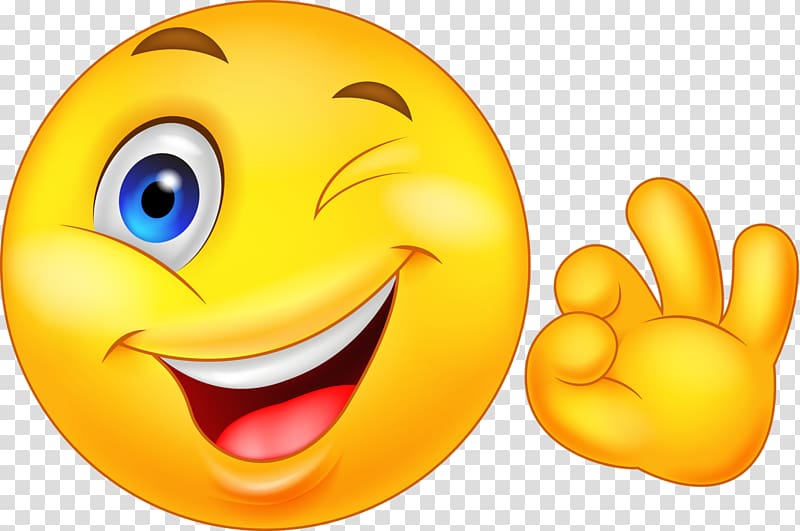 